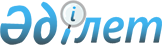 О присвоении наименований составных частей населенных пунктов Зеленогайского сельского округа Тайыншинского районаРешение акима Зеленогайского сельского округа Тайыншинского района Северо-Казахстанской области от 15 ноября 2010 года N 6. Зарегистрировано Управлением юстиции Тайыншинского района Северо-Казахстанской области 23 ноября 2010 года N 13-11-195.
      Сноска. В текст на казахском языке внесены изменения, текст на русском языке не меняется, решением акима Зеленогайского сельского округа Тайыншинского района Северо-Казахстанской области от 22.06.2018 № 4 (вводится в действие по истечении десяти календарных дней после дня его первого официального опубликования).
      В соответствии со статьей 35 Закона Республики Казахстан от 23 января 2001 года № 148 "О местном государственном управлении и самоуправлении в Республике Казахстан", статьей 14 Закона Республики Казахстан "Об административно-территориальном устройстве Республики Казахстан" и с учетом мнения населения аким сельского округа РЕШИЛ:
      1. Присвоить наименования составных частей населенных пунктов Зеленогайского сельского округа Тайыншинского района, согласно приложению.
      2. Настоящее решение вводится в действие по истечении десяти календарных дней после дня его официального опубликования. О присвоении наименований составных частей населенных пунктов Зеленогайского сельского округа Тайыншинского района
      село Жаргаин:
      1) первая улица Школьная:
      село Зеленый Гай:
      1) первая улица Молодежная;
      2) вторая улица Степная; 
      3) третья улица Шевченко;
      4) четвертая улица Вовровского;
      5) пятая улица им. С.Багинского;
      6) шестая улица им. М.Каримова;
      7) седьмая улица Восточная;
      8) восьмая улица Целинная;
      9) девятая улица Строительная;
      10) десятая улица Пролетарская;
      11) одиннадцатая улица Полевая;
      12) двенадцатая улица Зеленая;
      13) тринадцатая улица Цветочная;
      14) четырнадцатая улица Школьная:
      село Новогречановка:
      1) первая улица Центральная;
      2) вторая улица Садовая;
      3) третья улица Красноармейская;
      4) четвертая улица Комсомольская;
      5) пятая улица Школьная;
      6) шестая улица Северная;
      7) седьмая улица Солнечная;
      8) восьмая улица Веселая;
      9) девятая улица Конституции:
					© 2012. РГП на ПХВ «Институт законодательства и правовой информации Республики Казахстан» Министерства юстиции Республики Казахстан
				
      Аким сельского округа

Г. Батенова
Приложение к решению акима Зеленогайского сельского округа от 15 ноября 2010 года № 6